CCFA HOW TO:	GENERATE AN APPLICATION AND FEE AGREEMENT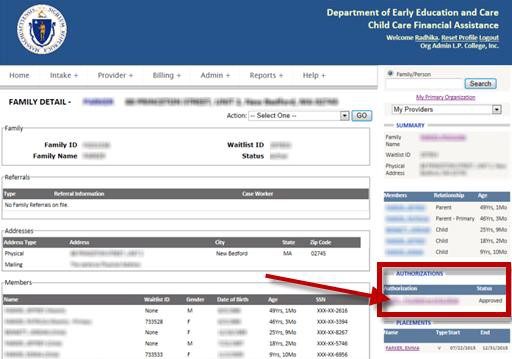 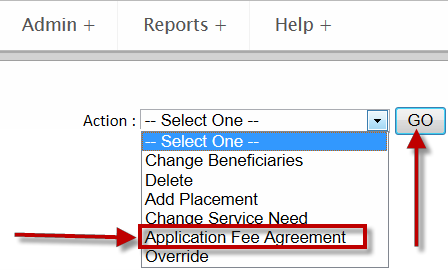 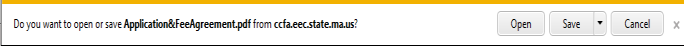 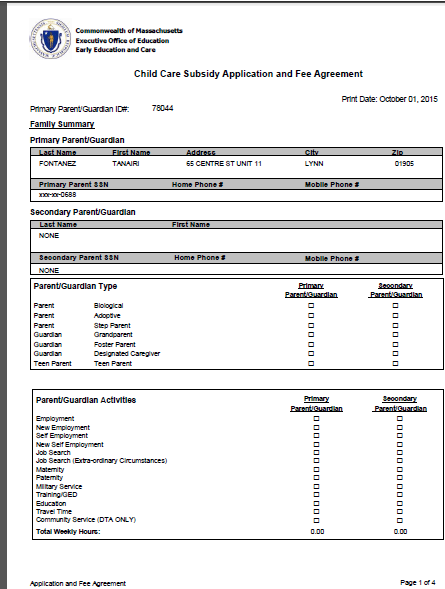 Please follow the steps listed below to generate the Application and Fee AgreementClick on the Authorization on the right summary section[SCREEN SHOT OF CCFA FAMILY DETAIL SCREEN WITH THE AUTHORIZATION SECTION HIGHLIGHTED.]Navigate to the Action dropdown on the Authorization details pageSelect Application and Fee Agreement from the dropdown menu[SCREEN SHOT OF A DROP DOWN MENU SHOWING "APPLICATION FEE AGREEMENT" SELECTED.]A message will be displayed asking if you want to Open or Save the report or Cancel the Action.[SCREEN SHOT OF THE POP UP WINDOW.]The system open the report as a PDF document.[SCREEN SHOT OF THE APPLICATION AND FEE AGREEMENT REPORT..]